May 10, 2021 | 7:10 PM | Meeting called to order by Dan GotterIn AttendanceDan Gotter, Carrie Ratajczak, Jeanette Prusko, Melissa Rivera, Eydie Reece, Manoli Valencia and Steve GertzApril Meeting Minutes ApprovalMotion to accept by Eydie Reece - 2nd Jeanette PruskoAthletic Director’s Report – Steve GertzSenior Awards May 18th @ 6:30pm by main officeNew head coachesVolleyball - Tiffanie DumasDance - Alyssa HenkenFieldhouse work being done on track and main gymTeam RequestsBaseball - APPROVED 5-0Replace scoreboard that was installed in 2000 with Nevco ScoreboardCost of $22,000Girls Tennis - APPROVED 5-0BSN Sports Tennis Tower Player ball machineCost $2,223.88Boys Tennis - APPROVED 5-0Badger sports warm-ups, top and bottom, 30 each with logoExisting 7 year old warm-ups will go to girlsCost $1,845.00Concessions-Eydie ReeceNo UpdateVolunteer Coordinator-Manoli ValenciaNo UpdateCommunications-Melissa RiveraUpdating Senior accomplishments on Facebook#DCHSBoosterClub being used as tagSenior pictures with signs being posted on FacebookSpirit Wear-Holly SchmeiserAMS swag bag purchased through Booster ClubNew quarter zip sweatshirtsTreasurer’s Report-Jeanette PruskoFinancial Report Submitted by Jeannette PruskoVice President’s Report – Carrie RatajczakCharger Chow Down May 18th @ On the Border President’s Report- Dan GotterPeluso Scholarship WinnersHailey Eckersberg, Alex Stiefel, Kundana Nittala, Frank Redisi VBooster Logo Update - Adopting current school logo with BOOSTER CLUB underneathCraft Fair Update - Date 10/16/2021 working with Sara Miller 2021/2022 Board Nominations - APPROVED 7-0President - Dan GotterVice-President - No nominationSecretary - Jennifer MillerTreasurer - Jeanette PruskoConcessions Coordinator - Eydie ReeceVolunteer Coordinator - Manoli ValenciaSpirit Wear - Holly SchmeiserCommunication - Melissa RiveraOld BusinessSugarmammaz Bakery - Sending communication regarding payment for fundraiserNew BusinessAthlete’s Closet - donated Spirit Wear to benefit athletes that might not be able to obtain Spirit Wear. Larry Kozlowski Fund - Jeanette emailing info about similar existing program at Palatine High School to help us establish a monetary fund in Larry’s name to assist athlete’s in needUpcoming EventsMay 18th - Charger Chow Down - On the Border fundraiserAdjournment @ 8:48Motion to adjourn - Carrie, 2nd - EydieNext MeetingJuly 12 @ 7pm Submitted By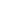 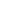    Dan Gotter, President                                              Jennifer Miller, Secretary	